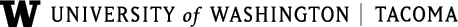 EDUCATIONTeacher Certification ProgramInformal Professional Support PlanPurpose: Professional Support Plans (formal and informal) are meant to help students name, plan, and grow in specific areas of TCP Dispositions and/or equitable teaching practices. On an interpersonal level, this process is restorative for relationships; on a professional level, this process supports students to work toward SOE and WA state requirements for teacher certification. This process may call attention to one or more Standards for Essential Skills and Dispositions, and the process itself embodies one specific element of the Self-Awareness disposition: “Accept and integrate feedback to improve practice in university and K-12 settings from faculty, staff, field supervisors, mentor teachers, administrators and other professionals.”1) Focus of concern(s):Describe the area(s) of concern in which the intern is experiencing difficulties.Describe the impact(s) that the concern(s) are having on the student and/or other people.(Add rows for additional areas as needed.) 2) Goal(s) for Improvement  >>  Key Steps toward Goals:Describe the specific goal(s) for the student to work toward.For each goal, describe a few key steps that will move the student toward the goal.Include any supports (people or resources) recommended for the student.(Add rows for additional goals as needed.)3) Activities  >>  Expected Observable Progress toward Goals:    For each goal...Describe specific activities recommended for moving toward the goal.Describe observable progress that is expected from the activities. Include any supports (people or resources) needed for the student.(Add rows for additional goals + activities as needed.)4) Timeline  >>  Observable Assessment of Progress:Provide a timeline of Goals & Key Steps.Leave space to describe observable progress toward each goal.(Add rows for additional goals as needed.)5) Assessment of Progress:Describe (assess) the student’s progress toward the Goals.Describe the impact(s) of this progress on the student and/or other people.Describe any lingering concern(s) for the student.(Add rows for additional goals as needed.)Student (Candidate) Name:Date of Meeting:UW TacomaRoles & Names:(if included) Field Placement Roles & Names:Area of Concern:Impact(s):Goal 1:Key Steps & Supports for this Goal:Goal 1:Activities & Supports:Expected Observable Progress:Target Date:Goal 1 & Key Step(s) to complete by this date:Observable Assessment of Progress toward this Goal:Goal 1:Assessment & Impact(s):Lingering concern(s):